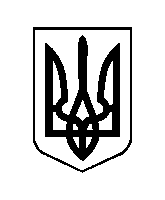 БАШТЕЧКІВСЬКА СІЛЬСЬКА РАДАПРОЄКТ РІШЕННЯ ________2023 року                           с.Баштечки                                     № ____Про внесення змін до Програми  економічного і соціального розвиткуБаштечківської сільської територіальної громади на 2023 рік Відповідно  до пункту 22 частини 1 статті 26 Закону України „Про місцеве самоврядування в Україні”, ст.91 Бюджетного кодексу України, ст.11 Закону  України «Про  державне  прогнозування  та  розроблення  програм  економічного  і  соціального  розвитку  України» та рекомендації постійних комісій сільської ради, Баштечківська сільська  рада ВИРІШИЛА:1. Затвердити зміни до Програми економічного і соціального розвитку  Баштечківської сільської територіальної громади на 2023 рік   (далі - Програма), додається.2. Виконавчому комітету Баштечківської сільської ради забезпечити організацію виконання даної програми.     3. Контроль за виконанням цього рішення покласти на постійні комісії сільської ради .Сільський голова                                                                             Сергій МЕЛЬНИК  Додатокдо  рішення Баштечківської  сільської  ради від 15.03.2023 № 24-10/VIIIПРОГРАМАЕКОНОМІЧНОГО І СОЦІАЛЬНОГО РОЗВИТКУ Баштечківської  ТГ на 2023 рікс.БаштечкиЗмістВступІ.Аналітична частина.

1.1 Географічне розташування ТГ. 1.2.Демографічна ситуація1.3. Інфраструктура, економічний стан  Баштечківської ТГ.1.4. Соціально-культурна інфраструктура1.5. Фінансово-бюджетна ситуаціяII. Основні проблемні питання соціально-економічного та культурного розвитку ТГ. SWOT-аналіз.	2.1. Проблеми та потреби ТГ.	2.2. SWOT-аналізІІІ. Основні цілі, пріоритети та завдання розвитку Баштечківської ТГ на 2023 рік.IV. Заходи та шляхи розв'язання головних проблем і реалізації Програми соціально-економічного та культурного розвитку Баштечківської ТГ на 2023 рік.V.Заплановані заходи розвитку Баштечківської територіальної громади на 2023 рік, з урахуванням фінансових можливостей  VІ. Моніторинг реалізації  Програми соціально-економічного та культурного розвитку Баштечківської  ТГ на 2023рік.Додатки Додаток 1: Основні завдання Програми Баштечківської ТГ на 2023 рікВступ Програма соціально-економічного та культурного розвитку Баштечківської  ТГ на 2023 рік (далі – Програма) розроблена виконавчим апаратом Баштечківської  ТГ відповідно до вимог Законів України «Про місцеве самоврядування в Україні», «Про державне прогнозування та розроблення програм економічного і соціального розвитку України», постанови Кабінету Міністрів України від 26.04.2003 №621 «Про розроблення прогнозних і програмних документів економічного і соціального розвитку та складання проекту державного бюджету» (зі змінами), з урахуванням пріоритетів загальнодержавної політики, інтересів територіальної громади, визначених потребами її мешканців.При її розробленні враховано:- Державну стратегію регіонального розвитку 2021-2027 року, затвердженою Постановою Кабінету Міністрів України від від 5 серпня 2020 р. № 695;- Стратегію сталого розвитку «Україна-2030» схваленою Указом Президента України від 30.09.2019 року № 722/2019;- Розпорядження Кабінету Міністрів України від 4 березня 2015 року №213-р «Про затвердження плану заходів з виконання Програми діяльності Кабінету Міністрів України та Стратегії сталого розвитку «Україна-2020» у 2015 році;- «Про затвердження плану заходів на 2021 – 2023 роки з виконання в області завдань Державної стратегії регіонального розвитку на 2021 – 2027 роки», затвердженого Постановою Кабінету Міністрів України від від 12 серпня 2021 р. № 610- Стратегію розвитку Черкаської області на період 2021-2027 року, Плану її реалізації на 2021-2023 роки.- Програми соціально-економічного та культурного розвитку Баштечківської обєднаної територіальної громади на 2022 рік.Основною метою Програми є загальне підвищення суспільного добробуту населення громади. Враховуючи посилення військової агресії та повномасштабне вторгнення рф на територію України та з метою визначення найбільш об’єктивних пріоритетів діяльності Баштечківської об’єднаної територіальної громади на 2023 рік в умовах воєнного стану в Програмі проведений моніторинг наявних власних ресурсів, стану демографічної ситуації, стану розвитку інфраструктури та економіки, визначення сильних та слабких сторін, можливостей та загроз розвитку територіальної громади. 	У Програмі визначено цілі та завдання соціально-економічної та культурної діяльності об’єднаної територіальної громади  на 2023 рік, які спрямовані на розвиток сіл територіальної громади – роботи з благоустрою, виконання будівельних та ремонтних робіт на об’єктах різних форм власності, поповнення дохідної частини бюджету, з метою формування якісного та безпечного середовища життєдіяльності населення сіл Баштечківської  ТГ.Фінансування заходів Програми здійснюватиметься за рахунок різних джерел бюджетних коштів, кредитних ресурсів, власних коштів господарюючих суб’єктів, міжнародної фінансової та технічної допомоги, благодійної, гуманітарної, спонсорської допомоги та інших джерел, не заборонених чинним законодавством. Програма передбачає концентрацію ресурсів на реалізацію низки інфраструктурних проектів, вкрай необхідних для громади.У ході виконання Програма може уточнюватися. Зміни та доповнення до Програми затверджуються рішенням виконавчого комітету та сесією Баштечківської  ТГ.Координація і контроль виконання заходів Програми покладається на Баштечківську сільську раду.Контроль за дотриманням принципу колегіальності, компетентності та прозорості організаційного та фінансового забезпечення реалізації Програми, за ходом її виконання здійснюють постійні комісії Баштечківської сільської ради.Аналітична частина.Географічне розташування	Територія Баштечківської сільської об’єднаної територіальної громади згідно з адміністративно-територіальним устроєм України входить до складу Черкаської області і розташована в західній  її частині. Баштечківська ТГ межує на  заході із Жашківською ТГ, на сході з Виноградською ТГ, на півдні з Буцькою ТГ та селом Вороне (Жашківська ТГ), на півночі із Ставищенською ТГ.  Загальна площа території Баштечківської об’єднаної громади складає 17 941,4 га, що становить 3,96% від загальної площі Уманського району і 0,85% від загальної території Черкаської  області.	Баштечківська сільська об’єднана територіальна громада утворилася на базі об’єднання 6 сільських рад Жашківського району з адміністративним центром у селі Баштечки. До складу громади входить 8 населених пунктів, а саме: село Баштечки, село Королівка, село Охматів, село Нагірна, село Побійна та селище Костянтинівка, село Павлівка, село ТинівкаАдміністративний центр територіальної громади знаходиться в селі Баштечки.  Відстань від адміністративного центру громади до районного центру м.Умань – 81 км., до обласного центру м.Черкаси – 180 км., до столиці держави Україна – м.Київ – 160 км.Площа Баштечківської ТГ в розрізі району становить 3,96% (загальна площа району 4528,3 км²).Територія Баштечківської  територіальної громади є нерозривною, її межі визначаються по зовнішніх межах юрисдикції рад територіальних громад, що об’єдналися.Демографічна характеристика об’єднаної громади.Сучасна демографічна ситуація в Баштечківській об’єднаній територіальній громаді склалася під впливом історичного розвитку території, природного та механічного руху населення.  З 24 лютого 2022року на динаміку чисельності населення територіальної громади вплинув рух внутрішньо переміщених осіб евакуйованих із тимчасово окупованих території та місць проведення активних бойових дій.Станом на 01.01.2023 року загальна чисельність населення територіальної громади складає 3940 осіб (з них: 641 – віком від 0-18р, 2233 – віком від 18-60 років, 1066 -  віком понад 60 років). Загальна кількість зареєстрованих внутрішньо переміщених осіб станом на 20.12.2022 становить – 1271 особа, з них залишилось проживати  - 837 осіб, вибуло – 537.Кількість населення в розрізі області становить – 0,36% (населення Черкаської області – 1 178 300 чоловік) та в розрізі району – 1,67% (населення Жашківського району – 254 200чоловік)За 12 місяців 2022 року в селах громади народилося 19 дітей, померло 93 особи.Міграційні процеси були на рівні: 65 – прибуло, 31 – вибуло.Більшість факторів, які впливають на демографічну ситуацію в селах, формуються на загальнодержавному рівні і залежать в першу чергу від посилення або послаблення військової агресії рф, адаптації внутрішньо-переміщених осіб на території громади, а також від фінансово-економічного стану та добробуту населення. Подолання наслідків війни, фінансової кризи та поліпшення економічного стану населення, що в свою чергу призведе до досягнення сталого демографічного розвитку є тривалим і складним процесом.Інфраструктура, економічний стан Баштечківської територіальної громадиТранспортна інфраструктураБаштечківської територіальна громада має вигідне транспортне сполучення. Територією громади проходять:- автомобільна дорога обласного значення  «Жашків—Черкаси» (протяжність по ТГ 20 км);- автомобільна дорога місцевого значення, яка сполучає автомобільні дороги районного значення (протяжність по ТГ 14 км).	Загальна протяжність доріг місцевого (комунального) значення - 84 кмОсновними завданнями організації перевезень є: мінімальні витрати часу на проїзд, високий рівень комфорту та максимальний рівень безпеки пасажирів. Транспортне сполучення жителів населених пунктів виконується автомобільним транспортом загального користування у приміському та міжміському сполученні. Постійним транспортним сполученням з центром ТГ та обласним центром забезпечені всі населені пункти громади, окрім с. Охматів. Місцеві транспортні пасажирські перевезення в межах району здійснюють також приватні перевізники. Інформаційно-комунікаційні технологіїВ населених пунктах ТГ працюють різні провайдери мережі Internet: Меганет, Кристал та інші. Наявна мережа мобільних (стільникових) операторів МТС, Kиївстар, з 4G. В ТГ постійно ведуться роботи по створенню безперебійного доступу до мережі Internet та створення вільного Wi-Fi простору.Житлово-комунальне господарствоЖитловий фонд на 99 % складається із приватного сектору. Всі населені пункти ТГ електрифіковані – постачальник електроенергії ТОВ «Черкасиобленерго» Газифіковано села: Баштечки, Нагірна, Побійна, Королівка, Охматів. Постачальник природного газу ГК «НафтогазУкраїна» Централізоване водопостачання та каналізація відсутні. В населених пунктах водопостачання індивідуальне – з власних криниць. Загальна кількість домогосподарств – станом на 01.12.2022 року 2419.Теплопостачання об’єктів інфраструктури переважно автономне із застосуванням різних джерел – природного газу, електричної енергії, твердого палива.Економіка і підприємництвоЕкономіка Баштечківської ТГ представлена 12 сільськогосподарськими підприємствами. Загалом, у громаді зареєстровано 91 фізичних осіб-підприємців (ФОП).Основні бюджетно-формуючі платники податків: ПСП «Добробут», ТОВ «Кищенці», ТОВ «Єдність», ІП «Агро-Вільд Україна», ТОВ «Сузір’я», ТОВ «Прогрес» ТОВ «Ясенсвіт» ТОВ «Сосновий Бір» , ТОВ «Золоте Курча» ПСП АФ «Світанок», ФГ «Агропростір», ФГ «Тищук», ФГ «Стельмах», ФГ «Королівський сад», ФГ «Щендра Нива», ФГ «Світлий лан», ФГ «Агро Арсенал», ФГ Даценко Д.В., ФГ «Тинівка»1.4. Соціально-культурна інфраструктураОсвітаНа території ТГ функціонують :Баштечківський ЗЗСО І-ІІІ ступенів;Нагірнянський ЗЗСО І-ІІІ ступенів;Тинівський ЗЗСО І-ІІІ ст.Охматівська гімназія;Дитячий садок «Сонечко» (с.Баштечки);Дитячий садок «Пролісок» (с.Нагірна);Тинівський ЗДО «Веселка»КультураКультурно-виховну роботу в Баштечківській об’єднаній територіальній громаді здійснює  Центр культури, дозвілля, спорту та туризму Баштечківської сільської ради Робота закладів культури в період воєнного стану в країні в першу чергу спрямована на допомогу та задоволення потреб внутрішньо переміщених осіб, а також збереження і розвиток української національної культури, збереження існуючої мережі і посилення їх ролі в розгортанні процесів національно-культурного відродження, поліпшення матеріально-технічної бази. Проводяться культурно-мистецькі заходи, пов'язані з відзначенням календарних та пам'ятних дат в Україні, з метою підняття морального духу патріотичності та незламності жителів громади.  Робота бібліотек є важливим питанням, особливо з огляду на їх актуальність, функціональність та спроможність. На даний момент розробляється план оптимізації роботи бібліотекСпорт	В мережі розвитку спорту переважає діяльність з усіх найпопулярніших видів спорту.На території ТГ функціонує громадська організація боксерський клуб «Охматівські отамани». Спортсмени цього клубу неодноразово ставали призерами міжнародних, республіканських, обласних і районних змагань.	Майже в кожному населеному пункті є стадіони, спортивні  майданчики, волейбольні майданчики та ін. Всі вони перебувають в розпорядженні громади.	На території громади популярним видом спорту є футбол. Команди населених пунктів беруть участь у різних змаганнях. Основною умовою участі в цих турнірах є наявність юнацького складу.1.5.Фінансово-бюджетна ситуація ТГОсновною метою діяльності Баштечківської сільської ради у сфері бюджетно-фінансової політики є формування достатніх ресурсів для фінансування пріоритетних напрямів соціально-економічного розвитку та підвищення ефективності і прозорості використання бюджетних коштів.Саме фінансовий аспект є одним із найсуттєвіших, від якого, у великій мірі, залежить успішність функціонування територіальної громади.Прогнозні доходи загального фонду бюджету Баштечківської громади на 2023 рік розраховано в сумі 28 100 000,00 грн.   Оцінка втрат доходів бюджету територіальної громади внаслідок надання пільг зі сплати платежів у 2023 році буде проведена після прийняття сільською радою відповідних рішень. Податок на доходи фізичних осібУ структурі доходів загального фонду бюджету громади на 2023 рік 45 % припадає на податок на доходи фізичних осіб, обсяг якого  визначено у сумі             13 040 000 грн. Ріст надходжень податку на доходи фізичних осіб на 2023 рік заплановано на рівні 104,6 % до очікуваного показника 2022 року. Однаразові сплати ПДФО субєктами господарювання, які в 2022 році не плануються надходитиСеред податкових агентів основними платниками податку на доходи фізичних осіб є: ТОВ «Прогрес», ТОВ Сузір’я, ТОВ Ясин – Світ, ТОВ «Добробут», ТОВ «Єдність», ІП «Агро-Вільд Україна», ПСП Аскольд- Агро, ФГ Тинівка, ТОВ «Кищенці».Єдиний податокДругим бюджетоутворюючим податком громади є єдиний податок. На 2023 рік надходження єдиного податку прогнозуються в сумі 6455000,00 грн, в тому числі:- єдиного податку з юридичних осіб – 105 000,00 грн;         - єдиного податку з фізичних осіб – 1 600 000,00 грн;         - єдиного податку з сільськогосподарських товаровиробників – 4750000,00 грн.Ріст надходжень єдиного податку на 2023 рік заплановано на рівні 0,2 відс., або 12537 грн до очікуваного показника 2022 року.Плата за землюТретім бюджетоутворюючим податком громади є плата за землю.Прогнозні надходження плати за землю на 2023 рік визначені в сумі 7970350,00 грн, в тому числі:            земельного податку що сплачується:юридичними особами – 80350,00грн та фізичними особами – 725000,00грн;            орендної плати що сплачується:юридичними особами -  6800000,00 грн, фізичними особами – 365000,00грн. 	Розрахунок прогнозних надходжень податку на нерухомість (податку на нерухоме майно, відмінне від земельної ділянки) проведено у розрізі об’єктів житлової та нежитлової нерухомості юридичних та фізичних осіб, а також з урахуванням площі об’єктів та збільшення розміру мінімальної заробітної плати, від якої розраховується ставка податку, і становить 340850 ,00грнПрогнозні надходження акцизного податку з реалізації суб’єктами господарювання роздрібної торгівлі підакцизних товарів визначені по діючому законодавству, що передбачає зарахування надходжень з алкогольних напоїв та тютюнових виробів до бюджету територіальної громади в обсязі   100 тис. грн.У частині використання коштів увага акцентується на необхідності формування найбільш оптимальної структури бюджетних видатків, створенні ефективного управлінського апарату, здійсненні постійного аналізу витрачання бюджетних коштів і упередженні випадків їх нераціонального витрачання. При розрахунку показників видатків враховувались основні прогнозні показники економічного і соціального розвитку та збільшення розмірів соціальних стандартів. При формуванні бюджету забезпечено в першочерговому порядку потребу в коштах: на оплату праці працівників бюджетних установ відповідно до встановлених законодавством України умов оплати праці та розміру мінімальної заробітної плати; на проведення розрахунків за електричну та теплову енергію, природний газ та послуги зв’язку, які споживаються бюджетними установами. Затверджено ліміти споживання енергоносіїв у натуральних показниках для кожної бюджетної установи, виходячи з обсягів відповідних бюджетних асигнувань.Показники виконання бюджету відображатимуть загальний соціально-економічний стан території та її потенціал до сталого розвитку. Наявність достатніх ресурсів у місцевому бюджеті є запорукою того, що територіальна громада має можливість надавати більш якісні та більш різноманітні послуги своїм жителям, реалізовувати соціальні та інфраструктурні проекти, створювати умови для розвитку підприємництва, залучення інвестиційного капіталу, розробляти програми місцевого розвитку та фінансувати інші заходи для всебічного покращення умов проживання жителів громади.ІІ. Основні проблемні питання соціально-економічного  розвитку Баштечківської  ТГ. SWOT-аналіз2.1. Проблеми та потреби розвитку громадиДо основних проблем та питань можна віднести наступні:- в економічній сфері:Відсутність зацікавленості іноземного інвестора, відсутність дієвих механізмів стимулювання внутрішніх інвестицій на місцевому рівні в період дії воєнного стану в країні;відсутність постійного зовнішнього інвестора;високі ціни на товари і послуги;складний процес відведення та надання земельних ділянок інвесторам для здійснення господарської діяльності;недостатня кількість автотранспорту, спеціалізованого транспорту (шкільних автобусів, швидкої допомоги, пожежної машини, техніки для комунальних потреб); - в соціальній сфері:відсутність інвестицій у розвиток соціальної сфери;значне зниження зайнятості населення у зв’язку із військової агресією рф та великою кількістью внутрішньо переміщених осіб; низький рівень розвитку інформаційного простору та інформатизації об’єднаної територіальної громади;низька соціальна активність, відповідальність та підприємливість жителів громади;- в сфері освіти:забезпеченість вчителів і учнів новими підручниками та наповнюваність шкільних бібліотек книгами та підручниками, які б відповідали навчальним планам;впровадження програми волонтерського руху;наповнюваність бібліотечних установ новими зразками художньої, спеціалізованої та іншої літератури;- в сфері культури, молоді і спорту:недостатня кількість облаштованих паркових зон для відпочинку дорослого населення;відсутність облаштованих територій для пляжного відпочинку;відсутність програм дозвілля, розваг та гуртків для дорослої молоді;забезпеченість мешканців вчасною і професійною медичною допомогою;- в сфері ЖКГ:відсутність дорожного покриття на сполученні с.Охматів – с.Нагірнанегативний стан доріг на території громади;відсутність тротуарів на вулицях з найбільш інтенсивним рухом транспортних засобів;відсутність спеціалізованої техніки для житлово-комунальних потреб;необхідність будівництва полігону ТПВ (твердих побутових відходів);- в сільськогосподарській сфері:нестабільність цінової політики на аграрному ринку;нестабільність ринку збуту с/г продукції внаслідок військових дій з боку рф;повільне поліпшення соціально-побутової інфраструктури на селі;необхідність завершення інвентаризації земель населених пунктів та за їх межами.мобілізація вузько профільованих спеціалістів, що призводить до браку кадрів на підприємствах; - в екологічній сфері:забруднення води;значне зниження рівня води у водоймах та питної води в приватних колодязях;відсутність засобів щодо своєчасного запобігання виникнення та ліквідування пожеж;2.2. SWOT-аналізSWOT-аналіз ТГ проведено на основі матеріалів дослідження соціально-економічного стану населених пунктів, що входять до складу Баштечківської ТГ. На основі SWOT-аналізу здійснюється ідентифікація проблем та вибір пріоритетних напрямків розвитку громади. Громада має значні перспективи економічного і соціального розвитку, пов'язані вигідним географічним розташуванням, хорошим транспортним сполученням та працелюбністю мешканців громади. Воєнні стан в країні, загальна мобілізація, пріоритетність виділення коштів на потреби та забезпечення ЗСУ – це найвагоміші проблеми як громади так і більшості регіонів країни, що призводить до безробіття, недостатнього надходження коштів у місцеві бюджети, низького рівня фінансування закладів освіти, медицини, культури та спорту, низькі умови комфорту проживання населення. Врахування зовнішніх та внутрішніх факторів, що загрожують реалізації сильних сторін громади та ще більшому послабленню слабких сторін розвитку громади, допоможе об’єктивно зважити потенціал її соціально-економічного розвитку та оцінити реальність розробленої Програми. Складність та незначна ймовірність швидкого усунення загроз вимагає від громади, органів влади ще більшої практичної діяльності у вирішенні проблем громади. Виділення слабких сторін дозволить розробити ефективні заходи щодо попередження проблем, які можуть виникнути при процесі розвитку. Сильні сторони дають підставу визначити потенційні можливості розвитку території.ІІІ. Основні цілі, пріоритети та завдання розвитку Баштечківської ТГ на 2023 рік.Для ефективного розвитку громади необхідно чітко визначити головні стратегічні цілі, яким необхідно слідувати для досягнення бажаного рівня розвитку. До основних стратегічних цілей розвитку Баштечківської ТГ можна віднести: Ціль1: Економічно розвинена територія з сучасним промисловим комплексомОпераційні цілі: 1.1.Диверсифікація економічного профілю ТГ;1.2.Стимулювання економічної активності;Пріоритетні завдання: 1.1.1. Створення інвестиційних пропозицій для залучення релокованих підприємств на території громади;1.1.2. Просування інвестиційного профілю, продуктів та іміджу громади;1.1.3. Створення Е-бази даних ресурсів громади;1.2.1. Створення сприятливих умов для розвитку підприємництва, малого та середнього бізнесу;1.2.2. Підтримка кооперативного руху;1.2.3. Підтримка сільськогосподарського потенціалу;1.2.4. Налагодження форм державно-приватного партнерства;Ціль2: Безпечне та комфортне життєве середовищеОпераційні цілі: 2.1. Будівництво найпростіших укриттів для населення;2.2. Розвиток інфраструктури та простору ТГ;2.3.Забезпечення надання якісних послуг для населення;2.4.Створення ефективної системи управління та безпеки;Пріоритетні завдання:2.1.1. Покращення дорожньо-вуличної інфраструктури;2.1.2. Якісна питна вода та водовідведення;2.1.3. Модернізація вуличного освітлення в населених пунктах;2.1.4. Впорядкування генерального планування населених пунктів та проведення інвентаризації земель;2.1.5. Створення зон відкритого простору;2.1.6. Покращення рекреаційного потенціалу громади та благоустрою;2.2.1. Підвищення якості освітніх послуг;2.2.2. Підвищення якості медичних послуг;2.2.3. Розвиток, збереження та промоція культури та історії, традицій та духовності;2.2.4. Створення умов для спорту, дозвілля та відпочинку;2.2.5. Покращення якості надання адміністративних та соціальних послуг. Е-врядування в громаді;2.2.6. Поліпшення житлово-комунальної сфери;2.3.1. Енергоефективність. Енергозабезпечення. Енергонезалежність;2.3.2. Формування системи громадської безпеки;2.3.3. Поліпшення якості пожежної безпеки та системи реагування на надзвичайні ситуації;2.3.4. Розробка та вдосконалення системи управління відходами;2.3.5. Формування екологічної культури;Ціль 3: Розвиток людського потенціалуОпераційні цілі: 3.1.Підвищення активності жителів громади;3.2. Залучення внутрішньо переміщених осіб до активної участі у житті громади;3.2.Освіта, профорієнтація та SMART-спеціалізація;Пріоритетні завдання:3.1.1. Стимулювання громадських ініціатив, створення системи поінформованості та самоорганізації населення. Бюджет участі;3.1.2. Проведення Конкурсу проектів громади;3.1.3. Формування системи громадської освіти;3.1.4. Активізація роботи молоді, створення та популяризація волонтерського руху;3.1.5. Взаємодія громад та міжмуніципальне партнерство;3.1.6. Розвиток міжнародної діяльності та співробітництва;3.2.1. Впровадження в школах навчальних програм підприємництва та бізнесу;3.2.2. Створення умов для профорієнтації та смарт-спеціалізації;3.2.3. Залучення підприємництва до профорієнтації;Основні (загальні) пріоритети на 2023 рік: створення позитивного інвестиційного іміджу Баштечківської громади;залучення міжнародної фінансової та технічної допомоги,приватних інвестицій для реалізації інфраструктурних та соціальних проектів;раціональне використання енергоресурсів у бюджетній сфері та житлово-комунальному господарстві;подальша розбудова соціальної та транспортної інфраструктури Баштечківської територіальної громади;подальше удосконалення діяльності виконавчих органів ради з організації та надання адміністративних послуг; збереження існуючих та сприяння створенню нових виробництв;вдосконалення комплексної системи адресної цільової допомоги та надання соціальних послуг, забезпечення додаткових до встановлених законодавством гарантій щодо соціального захисту окремих категорій громадян Баштечківської громади;подальший розвиток первинної медико-санітарної допомоги на засадах загальної практики сімейної медицини, підвищення якості надання медичних послуг;забезпечення прав та інтересів дітей, створення найкращих умов для їх життя та розвитку.забезпечення прав та інтересів внутрішньо переміщених осіб, створення найкращих умов для адаптації  їх життя, допомога в працевлаштуванні та поліпшенні соціально-побутових умов.IV. Заходи та шляхи розв'язання головних проблем і реалізації Програми соціально-економічного та культурного розвитку Баштечківської ТГ на 2023 рік.1. Дороги, транспорт та зв’язок Будівництво дороги с. Нагірна - с. Охматів;Облаштування зупинок громадського транспорту на території ТГ;Будівництво тротуарів на вулицях з найбільш інтенсивним рухом транспортних засобів;Створення автобусного маршруту сполученням сіл Баштечківськогї ТГ із адміністративним центром;Безпека жителів громади в умовах воєнного стану в країні:Будівництво найпростіших укриттів для населення;Створення штабу цивільного захисту для консультування населення діям в разі настання надзвичайної ситуації;Створення та оснащення центрів незламності;Забезпечення населення засобами захисту на випадок виникнення хімічної загрози;Забезпечення продовольчого резерву;Надання субвенції обласному бюджету Черкаської області на підтримку Збройних сил України для здійснення відсічі збройної агресії російській федерації проти України, забезпечення національної безпеки, усунення загрози небезпеки державній незалежності України та територіальній цілісності;Надання субвенції з місцевого бюджету державному бюджету для надання фінансової підтримки Черкаській обласній державній адміністрації, та її структурним підрозділам.     3. Благоустрій та житлово-комунальне господарство: Благоустрій кладовищ громади населених пунктів;Модернізація мереж вуличного освітлення сіл громади;Облаштування місця відпочинку (пляжу) на ставках сіл ТГ;Укріплення та облаштування дамб сіл ТГ, укріплення та поточний ремонт мостів;Озеленення території Баштечківської ТГ;Встановлення безкоштовних точок доступу Wi-Fi на території громади;    4. Освіта: - Поточний ремонт  освітніх закладів Баштечківської ТГ;- Капітальний ремонт покрівлі Охматівської гімназії; - Ремонт харчоблоку і їдальні КЗ в освітніх закладах Баштечківсьої ТГ;      5. Медичне обслуговування - поточний ремонт будівлі, в якій розміщено  ФАПи Баштечківської  ТГ;      6. Культура, спорт, туризм- Популяризація здорового способу життя серед мешканців громади;- Заходи,спрямовані на запобігання та протидію домашньому насильству та/або насильству за ознакою статі; - Розширення спортивної інфраструктури;- Покращення матеріально-технічного забезпечення закладів культури;- Створення маршрутів/карт/схем туризму, інфраструктури відпочинкових зон;- Розвиток різноманітних форм туризму;- Придбання музичного обладнання для потреб закладів освіти та культури;     7. Соціально-економічна підтримка населення- Виплата матеріальної допомоги важкохворим, мобілізованим, сімям загинувших військовослужбовців; - Виплата матеріальної виплати за соціаною програмою «Турбота»  по поліпшенню соціального захисту громадян на 2021-2023 роки;- Виплата матеріальної допомоги дітям позбавленим батьківського піклування по досягенню 18 річного віку в тому числі внутрішньо переміщеним особам, що зареєстровані на території громади;- Гуманітарна та матеріальна допомога внутрішньо переміщеним особам;- Забезпечення функціонування віддаленого місця ЦНАП.V.Заплановані заходи розвитку Баштечківської територіальної громади на 2023 рік, з урахуванням фінансових можливостей  - додаток 1 до Програми.VІ. Моніторинг реалізації Програми соціально-економічного та культурного розвитку Баштечківської ТГ на 2022-2023 рокиОсновною метою моніторингу є забезпечення реалізації та постійної підтримки актуальності Програми соціально економічного та культурного розвитку Баштечківської територіальної громади. У ході моніторингу виконання Програми вирішуються наступні завдання:  стимулювати реалізацію Програми в цілому та в окремих цілях і завданнях; оцінити ступінь досягнення бачення, стратегічних та оперативних цілей Програми, надати інформацію для прийняття рішень про розподіл ресурсів на досягнення цілей чи про їх коригування;  оцінити ступінь реалізації цілей, надати інформацію для уточнення і коригування цілей;Підсумки моніторингу підводяться два рази на рік у вигляді піврічних оглядів реалізації, результати якого розміщуються на офіційному веб-сайті Баштечківської територіальної громади. Форми здійснення моніторингу. Піврічні звіти розробляються на базі аналізу отриманої інформації і містять аналітичну узагальнену інформацію про просування реалізації Програми за всіма пріоритетними напрямками (критичними питаннями), стратегічними та оперативними цілями та містять: а) виконані завдання, ступінь виконання кожної оперативної цілі, ступінь досягнення кожної стратегічної цілі; б) не виконані завдання, причини та пропозиції щодо подальшого виконання; в) дані за основними індикаторами, що відображають положення з критичних питань, надаються відповідальними координаторами за підсумками року; г) рекомендації щодо усунення перешкод реалізації та пропозиції щодо коригування Програми соціально-економічного розвитку; д) оцінка потреб у бюджетному фінансуванні (з кожної стратегічної цілі визначається сума, яку слід включити до бюджету на стадії його формування - ІІ півріччя, чи на стадії його коригування - І півріччя). Піврічні звіти надаються для опрацювання обов'язково в електронному та друкованому вигляді. Результати піврічних звітів виносяться на обговорення Виконавчого комітету Баштечківської сільської ради. Зведений аналітичний моніторинговий звіт. Один раз на рік відповідний відділ Баштечківської сільської ради готує зведений аналітичний звіт, який вноситься на обговорення і затвердження Виконавчого комітету та виноситься на розгляд сесії сільської ради. У звіті міститься: а) аналіз зовнішнього оточення (міститься у річному звіті);б) аналіз виконання планів дій;в) пропозиції щодо коригування основного тексту Програми соціально-економічного розвитку на засідання сесії Баштечківської сільської ради; г) рекомендації щодо актуалізації цілей та планів дій; д) оцінки потреб у фінансуванні, в тому числі з міського бюджету та внесення пропозицій щодо видатків з бюджету наступного року; Коригування та оновлення Програми соціально-економічного розвиткуПропозиції з коригування та оновлення Програми за стратегічними та оперативними цілями, завданням можуть вноситися:  членами Виконавчого комітету Баштечківської сільської ради;  відповідальними за виконання стратегічних та оперативних цілей, завдань; депутатами сільської ради;  зацікавленими організаціями, установами, громадськими організаціями та жителями громади. Пропозиції з коригування основного тексту Програми соціально-економічного розвитку розглядаються і обговорюються на чергових та позачергових засіданнях Виконавчого комітету Баштечківської сільської ради  і виносяться на розгляд сільської ради один раз на рік (при необхідності два рази на рік).Додаток 1до програми економічного і соціального розвитку Баштечківської  ТГ на 2023рік №Назва населеного пунктуПлоща (га)Відстань до центру ТГ (кілометри доріг)1.Адміністративний центр ОТГ –село Баштечки3049,2Х 2.Село Королівка4,23.Село Охматів3190,5 13,74.Село Нагірна, село Побійна і селище Костянтинівка4183,15,45.Село Павлівка3008,914,3 6. Село Тинівка4509,79,1разом17941,4ХНазва населеного пунктуКількість населення всьогоВ т.ч.В т.ч.В т.ч.Назва населеного пунктуКількість населення всьогоВід 0 до 18 роківВід 18 до 60 роківПонад 60 роківСело Баштечки 795126483186Село Охматів617109317191Село Нагірна, село Побійна, селище Костянтинівка, село Королівка986161566259Село Павлівка56984310175Село Тинівка973161557255разом394064122331066Населений пунктПротяжність (км)Село Баштечки12Село Королівка4Село Охматів15Село Нагірна14Село Побійна7Селище Костянтинівка2Село Павлівка8Село Тинівка22разом84Назва освітньо-виховного закладуКількість дітейКількість учнівПлоща приміщенняСтан приміщення та проблемиБаштечківський ЗЗСО І-ІІІ ступенів-70 1889,9 Тепла вода в туалетахНагірнянський ЗЗСО І-ІІІ ступенів-711240,7 Очищення води способом фільтрації, Надвірний туалет, ремонт кочегаркиТинівський ЗЗСО І-ІІІ ст.1092562,8Очищення води способом фільтрації, Охматівська гімназія-931866,3Очищення води способом фільтрації, тепла вода в туалетах Ремонт покрівлі, капітальний ремонт харчоблоку і їдальні КЗ, Баштечківський ЗДО «Сонечко»18808,1 Тепла вода в туалетах Нагірнянский ЗДО «Пролісок»10405Очищення води способом фільтрації, тепла вода в туалетахТинівський ЗДО «Веселка»181077,4Очищення води способом фільтрації, тепла вода в туалетахВсього3899 850,2НазваКількість місцьКолективиПроблемиБудинок культури с.Баштечки603Вокальний ансамбль «Калинонька»Народно – фольклорний ансамбль «Веснянка»Танцювальний ансамбль «Рушничок»Всього  3Будинок культури с.Нагірна250ВІАВокальний ансамбль «Нагірняночка»Всього  2Будинок культури с.Охматів300Хор, вокальний ансамбль «Горлиця», народно - фольклорний ансамбль «Джерело»Всього 3Будинок культури с.Павлівка300Вокальний ансамбль «Павлівчанка», Хореографічний колектив, Художнє читання, Драматичний колектив, Шаховий гурток (дорослі), Шаховий гурток (діти)Всього 2Будинок культури с.Тинівка350Вокальний ансамбль «Тинівчанка», вокальний ансамбль «Сузір’я», хореографічний колектив  «Смайл», Літературно-драматичний гуртокВсього 3Королівський сільський клуб200Художнє читання, спортивні гуртки: шаховий, настільний теніс, більярдВсього 0Всього2003Разом 13Сильні сторониСлабкі сторони1. Сприятливе географічне розташування.2. Сприятливі природно-кліматичні умови.3. Достатній рівень фахової освіти населення.4. Доступність до центрів перепідготовки робочої сили відповідно до потреб ринку праці.6. Наявність великих  (бюджетоутворюючих) підприємств 7. Наявність природно-рекреаційних (водойм, заповідних територій, лісів тощо) та промислових зон для розвитку8. Розвинутий соціо-культурний елемент ( ансамблі, художні колективи) та спортивна активність мешканців.9. Мальовничі краєвиди для розробки туристичних маршрутів для зеленого туризму (ліс, річка, регіональний ландшафтний парк);Воєнний стан в країні;Зміщення пріоритетів від розвитку місцевих проектів громади до забезпечення потреб ЗСУ та безпеки жителів громади;Відсутній актуальний та оновлений генплан населених пунктів.Від’ємний приріст населення та негативні демографічні показники (низька народжуваність)Відсутність інформаційної бази оподаткування.Зношеність дорожнього покриттяМожливостіЗагрози1. Покращення інфраструктури сіл.2. Створення нових робочих місць через програму релокації бізнесу із тимчасово окупованих територій та зони активних бойових дій;3. Економічний розвиток та залучення інвестицій.4. Використання незадіяної/вільної адміністративної площі5. Розвиток людського потенціалу і залучення громадян до розвитку ТГ;8. Розвиток особистих селянських господарств (садівництво, рослинництво, тваринництво і т.д.)9. Залучення  інвестиційних програм, іноземних партнерів, укладення договорів про партнерство10. Розвиток системи енергозбереження та енергоефективності11. Створення культурно-естетичних центрів та вільних просторів для молоді12. Створення громадського бюджету (бюджету участі) як способу залучення та активізації громадськості13. Впровадження сучасних технологій енергоефективності та поводження з ТПВ;Нестабільна безпекова ситуація;2. Нестабільна цінова політика на енергоносії¸ паливно-мастильні матеріали та запчастини. 2.Постійне коливання валютного курсу. 3.Нестабільна політична та соціально-економічна ситуація в країні.4.Погіршення екологічного стану навколишнього середовища.5.Зниження рівня питної води в колодязях.                   6.Природні та техногенні катастрофи 7.Вплив на інвестиційну привабливість ТГ воєнної ситуації в країні8. Загальна байдужість людей (бл. 20%)9. Нерівномірний розподіл бюджетних коштів на інфраструктуру та розвиток населених пунктів громади10.Демографічна криза11. Трудова міграція працездатного населення;12.Деградація земель через нераціональне їх використання сільгосппідприємствами;№ п/пНазва проектуВартість, тис. грн.№ п/пНазва проекту20231Будівництво дороги с.Охматів – с.Нагірна10 7002Облаштування зупинок громадського транспорту на території ТГ1003Будівництво тротуарів на вулицях з найбільш інтенсивним рухом транспортних засобів---4Створення автобусного маршруту для сполучення сіл Баштечківськогї ТГ із адміністративним центром2005Поточний  ремонт  доріг  місцевого значення1 5006Будівництво найпростіших укриттів для населення3 0007Створення штабу цивільного захисту для консультування населення діям в разі настання надзвичайної ситуації1008Створення та оснащення центрів незламності1009Забезпечення населення засобами захисту на випадок виникнення хімічної загрози10010Забезпечення продовольчого резерву10011Благоустрій кладовищ громади населених пунктів35012Модернізація мереж вуличного освітлення сіл громади40013Встановлення безкоштовних точок доступу Wi-Fi на території громади40014Облаштування місця відпочинку (пляжу) на ставках сіл ТГ---15Укріплення та облаштування дамб сіл ТГ---16Озеленення території Баштечківської ТГ16017Капітальний ремонт покрівлі Охматівської гімназії5018Поточний ремонт дошкільних навчальних закладів с. Баштечки с. Нагірна с. Охматів5 00019Очищення води способом фільтрації в освітніх закладах Баштечківської ТГ 40020Ремонт харчоблоку і їдальні КЗ в освітніх закладах Баштечківсьої ТГ3 00021Покращення матеріально-технічного забезпечення закладів культури10022Поточний ремонт приміщень ФАПів Баштечківської ТГ30023Виплата матеріальної допомоги важкохворим, мобілізованим, пораненим, сім’ям загинувши військовослужбовців30024Виплата матеріальної виплати за соціаною програмою «Турбота»  по поліпшенню соціального захисту громадян на 2021-2023 роки.30025Виплата матеріальної допомоги дітям позбавленим батьківського піклування по досягенню 18 річного віку в тому числі внутрішньо переміщеним особам, що зареєстровані на території громади1,826Гуманітарна та матеріальна допомога внутрішньо переміщеним особам20027Забезпечення функціонування віддаленого місця ЦНАП---28Субвенція обласному бюджету Черкаської області на підтримку Збройних сил України для здійснення відсічі збройної агресії російській федерації проти України, забезпечення національної безпеки, усунення загрози небезпеки державній незалежності України та територіальній цілісності35029Субвенція з місцевого бюджету державному бюджету для надання фінансової підтримки Черкаській обласній державній адміністрації, та її структурним підрозділам50Разом Разом 27 261,8